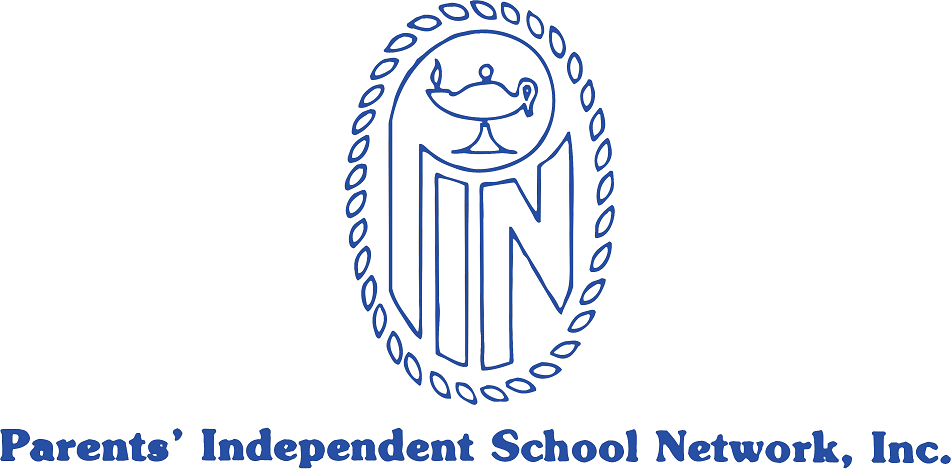 Calendar of Upper School PIN Meetings2017-2018Coffee at 9:00 amMeeting begins at 9:30 amWednesday, September 27Chestnut Hill School, Chestnut Hill, MAPIN Rep Kick-Off meeting“Diversity and Pluralism” discussion led by Dr. Carlos HoytTuesday, October 177:00 - 9:00 pm (note that this is an evening meeting)Beaver Country Day School, Chestnut Hill, MA5th Annual College PanelCollege of Charleston, Boston University, Bucknell University, University of VermontFriday, November 17Dana Hall School, Wellesley, MAJoani Geltman, MSWAdolescent Psychology: The Parent VersionFriday, January 26Concord Academy, Concord, MAAnnual Meeting/Head of School PanelInnovative Curriculum: Preparing Kids for the Future Friday, February 23The Rivers School, Weston, MASally TaylorThe Importance of the Arts in EducationWednesday, April 25Charles River School, Dover, MAAnnual Community Service Presentations and Awards